РОССИЙСКАЯ ФЕДЕРАЦИЯ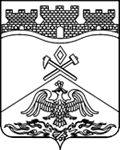 РОСТОВСКАЯ ОБЛАСТЬМуниципальное бюджетное общеобразовательное учреждениег. Шахты Ростовской области«Средняя общеобразовательная школа №14Имени Героя Советского Союза И.К. Мирошникова» 346519 г. Шахты Ростовской области, ул.Пограничная, 47-в, тел: (863)22 75 67, e-mail: school14@shakhty-edu.ruПодопригора Валентина Валентиновнаучитель начальных классовМБОУ СОШ № 14Разработка урока  по теме: «Берегись автомобиля!»Тема: «Берегись автомобиля!»Цель урока: создать условия для формирования у обучающихся безопасного поведения на дорогах.Задачи:Образовательные: уточнить и закрепить знания правил перехода улицы, дорожных знаков, сигналов светофора.Развивающие: развивать мышление, память, умение анализировать, делать выводы, работать в группах, развивать коммуникативные навыки через работу в парах.Воспитательные: воспитывать интерес к предмету, желание осваивать новые действия.Организационный момент в виде эмоционального приветствия.На первом этапе прием работы с картинками, который нацеливает на совместную успешную деятельность.Актуализация знаний в форме фронтального опроса.Второй этап осмысления содержания начинается с раскрытия тайны в слове "Светофор", после которой создается и решается проблемная ситуация. Работа осуществляется по алгоритму,  с анализом собственной деятельности и планом действий с поставленной задачей. Таким образом развиваются коммуникативные, познавательные и регулятивные универсальные действия.Здоровьесберегающие технологии в виде физкультминутки в игровой форме.Первичное усвоение знаний направлено на нахождение и различие между знаками дорожного движения. Для закрепления полученных знаний предлагается самостоятельная работа.На этапе рефлексии даем оценку деятельности на уроке.Совокупность методов и приемов позволяет максимально ориентировать детей к достижению целей.Ход урока.Этап урока. Методы и приемыХроно-метражСодержание урока. Деятельность учителяДеятельность ученикаПланируемые результаты (УУД)Организационный момент1 мин-Здравствуйте ребята! Меня зовут Валентина Валентиновна, сегодня я проведу у вас урок окружающего мира.-Мы сегодня будем наблюдать,Выводы делать и рассуждать.А чтобы урок пошел каждому впрок,Активно в работу включайся дружок!-Дети, садитесь за парты, примите правильную посадку.Приветствовать учителяПодготавливают рабочее место, самоорганизация детей.Мотивационный этапАктуализация знаний3 мин.2 мин.-Ребята, посмотрите на экран и  подумайте. Какая будет тему урока?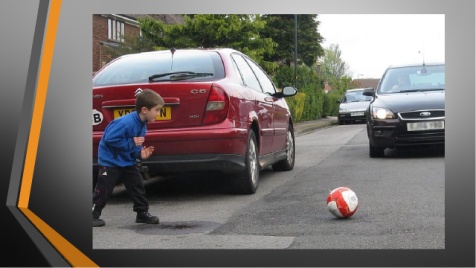 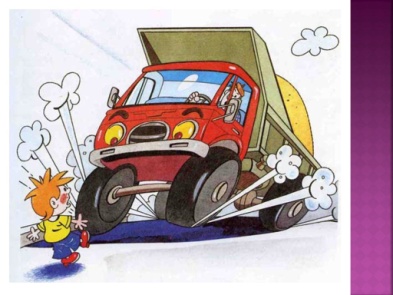  (Дети высказывают свое мнение, приводя различные примеры).– Откройте учебники на с. 12, прочитайте тему урока.На слайде появляется тема урока. - Дорогие ребята, как вы думаете, какая будет цель урок?Познакомить обучающихся с новыми правилами дорожного движения. «Что узнаем, чему научимся?». Узнаем правила дорожного движения.Научимся различать дорожные знаки.Сможем применить знания в жизненных ситуациях.Слушать и отвечать на вопросы учителяСтроить речевые высказыванияЛ: воспитывают положительное отношение к урокам  окружающего мира, формирование ценностных ориентаций.П:выделение необходимой информации,структурирование знанийПроблемное изучение нового материала8 мин.Начинаем разговорПро трехглазый.......(.светофор) Знаете ли вы почему светофор так называется?...............Уточним.Ученик читает на слайде:-Слово светофор состоит из двух частей: "свет" и "фор".Что значит "свет", я думаю, вы знаете. А вот слово "фор" для вас непонятно. -Слово "фор" произошло от греческого "форос", что означает "несущий свет" или "носитель".А  вместе - светофор - значит "носитель света".Светофор и правда несет свет, причем разных цветов. Вспомните каких......-Почему для светофора были выбраны три цвета: красный, желтый, зеленый?.....Уточним на слайде. Читает ученик на слайде.Красный цвет хорошо виден и днем, и ночью. Это тревожный цвет, он напоминает об опасности.Красный свет нам говорит:Стой! Опасно! Пут закрыт!-Желтый- это цвет предупреждения. Дорожные рабочие надевают яркие желтые куртки. Водители издалека видят желтое, сбавляют скорость и осторожно ведут машины.Желтый свет- предупрежденье:Жди сигнала для вожденья!Наконец зеленый. Теперь можно спокойно переходить дорогу. Это цвет травы и листьев.Зеленый свет открыл дорогу:Переходить ребята могут.Ребята кому нужны светофоры?...... Уточним в учебнике на стр. 12 .Читает ученик. Рассмотреть рисунки светофоров. Сравнить их. Названия: транспортные и пешеходные.Ребята! Ученики 3-го класса школы в которой я работаю подготовили для вас задание. Посмотрим на экран.Раздать по конверту. Вам необходимо работать в паре и  на карточках.Инструкция на слайде. Подписать название светофоров каждой группы.С помощью карандашейНа 1 светофоре зажгите сигнал "Стойте"На 2 светофоре "Внимание"На 3светофоре "Идите"-Закрасьте человечка, который указывает вам "Идите"-Закрасьте человечка, который указывает вам "Стойте". Проверяем. Оцените работу. – Поднимите ручки.С этим заданием вы справились. Посмотрим на экран.Что вы увидели? Давайте сформулируем правило при переходе дороги.Молодцы!Строить речевые высказыванияСтроить речевые высказыванияВысказывать предположенияРаботать с учебникомРабота в пареК:умение с достаточной полнотой и точностью выражать свои мысли в соответствии с задачами и условиями коммуникации,владение монологической и диалогической формами речиР:Коррекция – внесение корректив в случае отклонения от эталонаК: выполняют задание, Физминутка1 мин.Раз, два, три, четыре, пять!
Ох, устали мы опять.
В «Светофор» мы поиграем,
Руки, ноги разминаем.Игра "Светофор" на экране.Делать разминкуЛ: ориентир на здоровый образ жизниИзучение нового материала14 мин.О чем говорят вам картинки на доске? (Это таблички, на которых есть рисунок). .........Правильно - это дорожные знаки.Дорожных знаков много.  Одни запрещают движение( они круглые с красной обводкой), другие разрешают(отличаются синим или голубым  цветом),  третьи -предупреждают об опасных участках дороги(они обозначены треугольником красного цвета). Вы, ребята должны знать дорожные знаки для пешеходов и некоторые для водителей машин. Водители должны знать все дорожные знаки. Прочитаем название этих знаков в учебнике на стр. 13. Читает ученик.Давайте сядем по группам Постарайтесь, рисунок  сопоставить стрелочками с названием этого знака.. Проверяем по одному у доски. Вы сами справились  с этим заданием. Вы самостоятельно смогли различить дорожные знаки. Поднимите ручки, кто выполнил все веро.-Ребята! Все правила составляют закон улиц и дорог, и называется он " Правила дорожного движения". Это закон - строгий. Он не прощает нарушений ни со стороны пешеходов, ни со стороны водителей. И в то же время этот закон очень нужный, потому что сохраняет людей от несчастий- он бережет их жизнь.Проверим ваши знания с помощью таблицы.Ребята вы многое запомнили сегодня на уроке. Попробуем применить ваши знания и помочь Сереже и Наде перейти дорогу.Работа в карточке по вариантам.1-в. помогает Сереже опасть в булочную.2-в помогает Наде попасть в аптеку.Работаем 1 мин.Обоснуйте свой выбор. Проверяем на кране. Молодцы.Отвечать на вопросы учителяСтроить речевые высказыванияСтроить речевые высказыванияДавайте сядем по группамСтроить речевые высказыванияСтроить речевые высказыванияСамостоятельная работаК:умение с достаточной полнотой и точностью выражать свои мысли в соответствии с задачами и условиями коммуникации,владение монологической и диалогической формами речиРаботать с карточкой, выполнять заданиеЗакрепление изученного материала3 мин.Что нового на уроке я узнал?.....Чему на уроке я  научился?.....Выявлять новые полученные знанияРегулятивные:Контроль – сравнение результата с эталономДомашнее задание1 мин.Нарисовать дорожные знаки по пути от дома до школы.Записывать домашнее заданиеПодведение итогов. Рефлексия1 мин.Выразите свое отношение к уроку цветом. Зелёный – на уроке у меня не было затруднений при изучении новой темы, все понятно. Жёлтый – были затруднения при изучении новой темы, кое-что так и осталось мне неизвестным. Красный – ничего не понял при изучении новой темы. Спасибо за урок! Проверять себя и самостоятельно оценивать свои достиженияР: осуществляют итоговый контрольЛ: способность к самооценке на основе критерия успешности учебной деятельности.